附件4“见习惠赣”平台二维码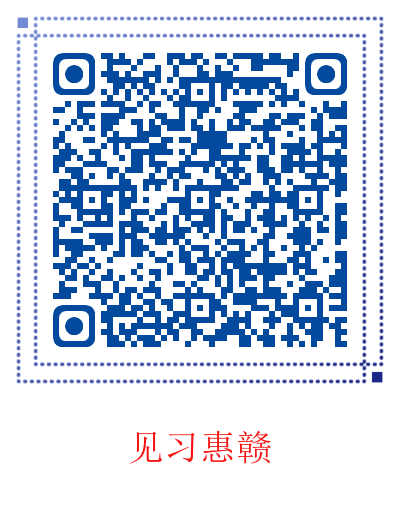 